The following persons have been and stand validly nominated:A poll for the above election will be taken on Thursday 18 May 2023 between the hours of 7am and 10pm. The situation of each polling station and the description of voters entitled to vote there is available on www.eoni.org.uk and may be viewed at the Council office during office hours.  The number of Councillors to be elected for the District Electoral Area will be 7.Published and printed by Deputy Returning Officer, Causeway Coast and Glens Borough CouncilLocal Council ElectionsStatement of Persons Nominated and Notice of PollDistrictCauseway Coast and GlensDistrict Electoral Area CausewayDate of PollThursday 18 May 2023PERSONS NOMINATEDPERSONS NOMINATEDPERSONS NOMINATEDPERSONS NOMINATEDSUBSCRIBERSSURNAMEOTHER NAMESHOME ADDRESS IN FULLDESCRIPTION(if any)SUBSCRIBERSAlexanderDavidAddress in the Causeway Coast and Glens Local Government DistrictIndependentElaine Alexandra Davidson, Trevor John Morrison Abernethy, James Alexander Kane, Sheila Kane, Ronald Charles McCullagh, Pauline McCullagh, Mary Elizabeth Fiona Dougherty, Judith Jay Burrows, Elizabeth Ann Taggart, Yvonne Grace CardwellCoulsonMarkAddress in the Causeway Coast and Glens Local Government DistrictGreen Party Northern IrelandJennifer Rowena McCahon, Riley McCahon, Gemma Reid, Darren Johnston, Geraldine Joanne Johnston, Emma Louise Thorpe, Martin Desmond Thorpe, Jill Bradley, Sarah Alexis Dickinson, Conchur DickinsonFieldingMark13 Cromlech Park PortstewartCo LondonderryBT55 7QDDemocratic Unionist Party – D.U.P.John Maurice Bradley, Finola Creelman, William Thomas Creelman, Robert James Holmes, Alison Huffington, Diane Andrea Boreland, Davin Steele Boreland, Alistair William Morgan, John James Thompson, Robert Allister McIlroyHunterSandraAddress in the Causeway Coast and Glens Local Government DistrictUlster Unionist PartyWilliam John Graham, Janet Violet Hunter, Audrey Evelyn Millar, Mary Isabel McAuley, Robert McConaghy, David George Cochrane, Olive Dunlop, David Hugh McCallym, Lorna Kathleen Boyce, Hugh Andrew McGuganKyleAllister40 Craigahulliar RoadPortrushBT56 8NNTUV – No Sea BorderWilliam Alexander Taylor, Francis Leslie Cunningham, James Harold Kerr, Joanne Christie, Christopher Elliott, Robert Calvin, Kenneth Magee, Catherine Jill Gracey, Ian Norman McClelland, William Andrew McAllisterMcAuleyJohnAddress in the Causeway Coast and Glens Local Government DistrictDemocratic Unionist Party – D.U.P.Muriel Quinn, Kathleen Jeanette Louden, Deborah Elizabeth Buick, William Leonard McConaghie, Elaine May King, Trevor Daniel Murphy, Stephen Parke, Lydia Grace Moore, Leanne Abernethy, John Andrew MorrisonMcCullyPeter24 Hopefield AvenuePortrushBT56 8HBAlliance PartyChristopher Samuel Robert McCaw, Richard John Stewart, Claire Frances Guyer, Alan William McCully, Patrick Joseph McGowan, Maureen Bernadette McGowan, Elisabeth Mary Lillie, Arthur Norman Brett Campbell, Sharman Finlay, Martin Colm McCloskeyMcKillopSharonAddress in the Causeway Coast and Glens Local Government DistrictDemocratic Unionist Party – D.U.P.Robert Allister McIlroy, James William Murray Fairbairn, Thomas Brian McAllister, Brian Robert Christie, William James Elliott, Heather Elizabeth Moore, William James Greer, Caroline McKendry, Trevor Alexander Kane, James Harold KerrMulhollandAngela17 HarryvillePortstewartBT55 7AUIndependentAnthony John McCafferty, Sharon Lorraine McCafferty, Ann Marie Cahoon, Ronald Robert Cahoon, Denessa Onika Smith, Patricia Anne Craig, James Raymond French, Patricia Marie McGuigan, Eamonn Paul McGuigan, Sharon CathersShevlinPaulAddress in the Causeway Coast and Glens Local Government DistrictSDLP (Social Democratic & Labour Party)Cara Hunter, Maura Therese Hickey, William Bernard Hickey, Chris Acheson, John Richard Bradley, Ian MacAfee, Kit James Grier Mulvenna, James Gardiner, Isabelle Schulz, John Ronald McCullochStewartRichardAddress in the Causeway Coast and Glens Local Government DistrictAlliance PartyChristopher Samuel Robert McCaw, Peter Hugh McCully, Diane McDermott, Sonia Anne Rosborough, Janice Morby-Smith, Oonagh Boyle, Catherine Johnston, Niall Joseph Brown, Patrick Joseph McGowan, Maureen Bernadette McGowanThompsonEmma42 Coleraine RoadPortstewartBT55 7JPSinn FéinMichelle Thompson, Jonathan Patrick Harkin, Decoa Graham, Henry John Paul Mc Guigan, Kelly Marie Neill, Robert O Hara, James Francis Molloy, Emily Karen Walsh, Shannon Mary Heather O’Donnell, Bridget Caroline O’ DonnellTorrensBarry IanAddress in the Causeway Coast and Glens Local Government DistrictUlster Unionist PartyNorman Frederick Hillis, Sandra Elizabeth Hunter, David Wray, Leanne Abernethy, Veronica Hillis, Allan Joseph Anderson, Violet Anderson, Lavinia Rebecca Thompson, Philip Charles Hanvey, Lorna Margaret Elizabeth HanveyDated: 24 April 2023  Cloonavin66 Portstewart RoadColeraine, BT52 1EYName of DRODavid H Jackson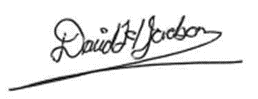 Signature of DRODeputy Returning Officer 